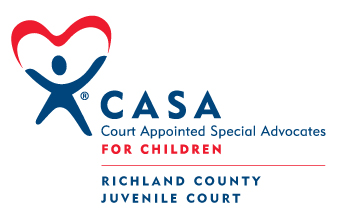 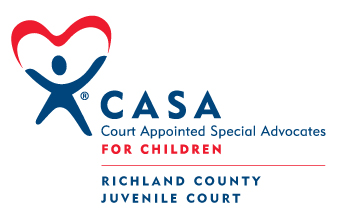 April 2019 AfternoonsApril 2019 AfternoonsCASA/GAL training and materials are provided at no cost.Please contact Brooke Henwood, Director, at 419-774-5802 with questionsFriday April 21, 2023Chapter 1Introducing the CASA/GAL Volunteer RoleIntroducing the CASA/GAL Volunteer RoleIntroducing the CASA/GAL Volunteer Role9:00 a.m.—12:30 p.m.Brooke HenwoodBrooke HenwoodTuesday April 25, 2023Chapter 2The Well-Being of the ChildThe Well-Being of the Child9:00 a.m.—12:30 p.m.Brooke HenwoodBrooke HenwoodFriday April 28, 2023Chapter 3Trauma, Resilience & Communication SkillsTrauma, Resilience & Communication Skills9:00 a.m.—12:30 p.m.Brooke Henwood Brooke Henwood Tuesday May 2, 20239:00 a.m.—12:30 p.m.Chapter 4Mental Health, Poverty & Professional CommunicationMental Health, Poverty & Professional CommunicationRCCSB: Nicole F., Tara l. &  Brooke Henwood RCCSB: Nicole F., Tara l. &  Brooke Henwood Thursday May 4, 20221:00—4:30 p.m.Court Observations Meet upstairs in lobbyCourt Observations Meet upstairs in lobbyFriday May 5, 2023Chapter 5Substance Abuse and Cultural CompetenceSubstance Abuse and Cultural Competence9:00 a.m.—12:30 p.m.Brooke Henwood Brooke Henwood Tuesday May 9, 20239:00 a.m.—12:30 p.m.Chapter 7Permanency/Educational Advocacy, Older Youth & LGBTQ YouthPermanency/Educational Advocacy, Older Youth & LGBTQ YouthMagistrate Cannon &  Brooke HenwoodMagistrate Cannon &  Brooke HenwoodFriday May12, 2022 Chapter 6Domestic Violence and Cultural Competence Domestic Violence and Cultural Competence 9:00 a.m.—12:30 p.m.Brooke HenwoodBrooke HenwoodTuesday May 16, 2023Chapter 8CASA Experience & Wrapping Up CASA Experience & Wrapping Up 9:00 a.m.—12:00 p.m.Current Volunteers & Brooke HenwoodCurrent Volunteers & Brooke HenwoodTuesday May 16, 2023Noon Swearing-In CeremonyCourtroom following training. Guests welcome.Swearing-In CeremonyCourtroom following training. Guests welcome.The CASA training curriculum consists of eight sessions, each of which requires pre-work by training participants. Sessions are planned for Mondays and Thursdays to allow several days before each session to commit to this process so that all participants can actively engage in group discussions to aid in our learning for this very important volunteer work. Thank you for planning your time accordingly.The CASA training curriculum consists of eight sessions, each of which requires pre-work by training participants. Sessions are planned for Mondays and Thursdays to allow several days before each session to commit to this process so that all participants can actively engage in group discussions to aid in our learning for this very important volunteer work. Thank you for planning your time accordingly.The CASA training curriculum consists of eight sessions, each of which requires pre-work by training participants. Sessions are planned for Mondays and Thursdays to allow several days before each session to commit to this process so that all participants can actively engage in group discussions to aid in our learning for this very important volunteer work. Thank you for planning your time accordingly.The CASA training curriculum consists of eight sessions, each of which requires pre-work by training participants. Sessions are planned for Mondays and Thursdays to allow several days before each session to commit to this process so that all participants can actively engage in group discussions to aid in our learning for this very important volunteer work. Thank you for planning your time accordingly.The CASA training curriculum consists of eight sessions, each of which requires pre-work by training participants. Sessions are planned for Mondays and Thursdays to allow several days before each session to commit to this process so that all participants can actively engage in group discussions to aid in our learning for this very important volunteer work. Thank you for planning your time accordingly.The CASA training curriculum consists of eight sessions, each of which requires pre-work by training participants. Sessions are planned for Mondays and Thursdays to allow several days before each session to commit to this process so that all participants can actively engage in group discussions to aid in our learning for this very important volunteer work. Thank you for planning your time accordingly.The CASA training curriculum consists of eight sessions, each of which requires pre-work by training participants. Sessions are planned for Mondays and Thursdays to allow several days before each session to commit to this process so that all participants can actively engage in group discussions to aid in our learning for this very important volunteer work. Thank you for planning your time accordingly.The CASA training curriculum consists of eight sessions, each of which requires pre-work by training participants. Sessions are planned for Mondays and Thursdays to allow several days before each session to commit to this process so that all participants can actively engage in group discussions to aid in our learning for this very important volunteer work. Thank you for planning your time accordingly.